EDITAL DE CHAMADA PÚBLICA Nº 05/2023 AÇÃO DE EXTENSÃO - 11º CONCURSO CULTURAL LEITORES/AS DESTAQUE DO ANOIFG/CÂMPUS INHUMASANEXO II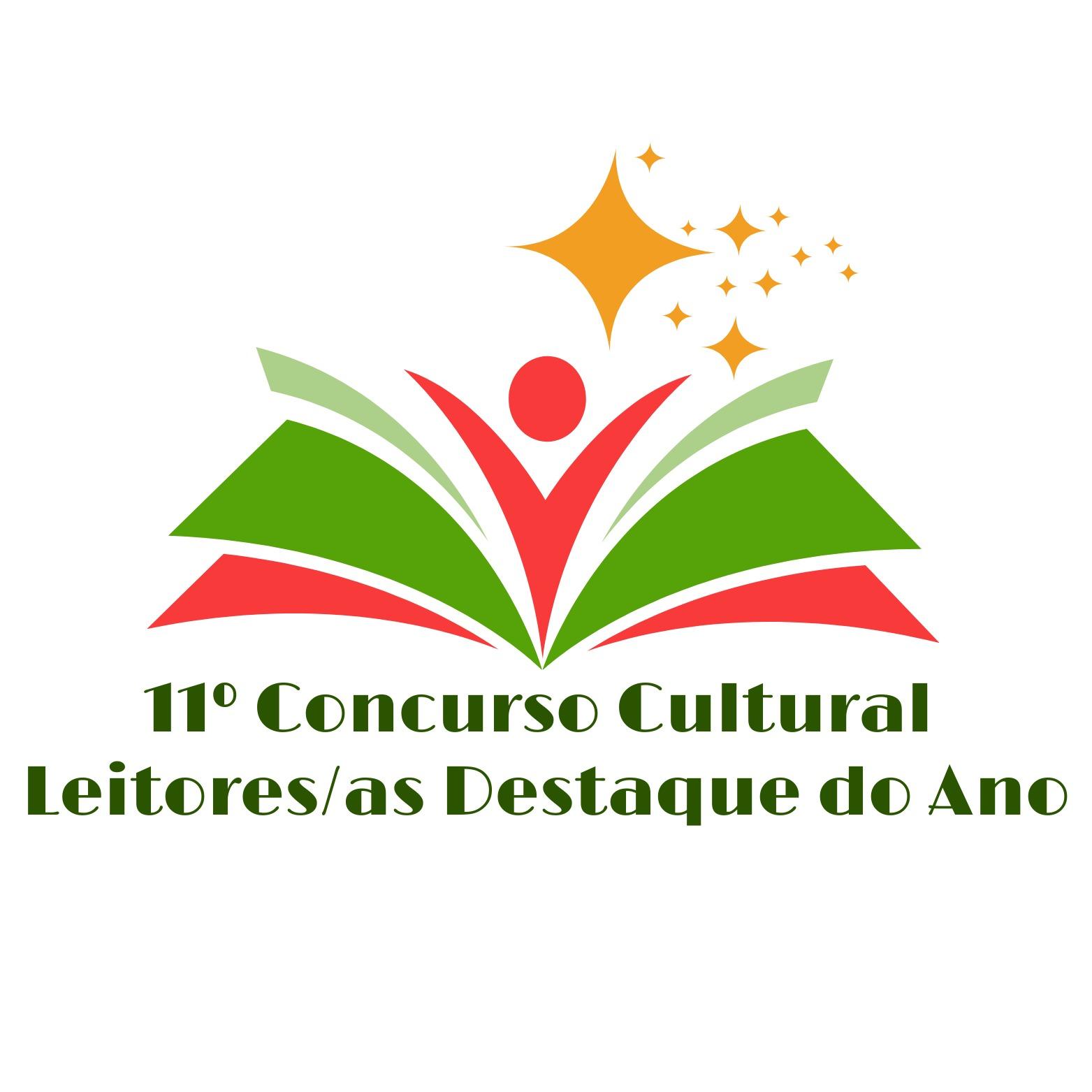 FORMULÁRIO PARA ESCRITA DA RESENHAOrientações:Tipo de material: resenha de livro literário ou paradidático que contenha ISBN.Extensão para resenha digitada: mínimo 10 linhas, máximo 30 linhas.Extensão para resenha manuscrita: mínimo 15 linhas, máximo 30 linhas.Se digitada: fonte Arial, tamanho 12, espaçamento 1,5.Título do livro lido:Autor/a do livro:Editora:					Ano de publicação:         ISBN:Origem do livro: ( ) Biblioteca Atena ( ) biblioteca escolar ( ) biblioteca universitária( ) acervo pessoal ( ) emprestado de amigo/a ou familiar ( ) biblioteca pública ( ) e-book Nome do resenhador/a: Título da resenha: 